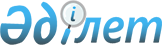 О районном бюджете на 2011-2013 годы
					
			С истёкшим сроком
			
			
		
					Решение маслихата Иргизского района Актюбинской области от 23 декабря 2010 года № 149. Зарегистрировано Департаментом юстиции Актюбинской области 10 января 2011 года № 3-5-124. Утратило силу в связи с истечением срока действия - письмо маслихата Иргизского района Актюбинской области от 15 ноября 2012 года № 182.
      Сноска. Утратило силу в связи с истечением срока действия - письмо маслихата Иргизского района Актюбинской области от 15.11.2012 № 182.
      В соответствии с пунктом 2 статьи 9 Бюджетного Кодекса Республики Казахстан от 4 декабря 2008 года, статьи 6 Закона Республики Казахстан от 23 января 2001 года "О местном государственном управлении и самоуправлении в Республике Казахстан" № 148 районный маслихат РЕШИЛ:
      1. Утвердить бюджет района на 2011-2013 годы согласно приложений 1, 2, 3, в том числе на 2011 год в следующих объемах:
            1) доходы                        2 123 708,1 тыс.тенге;
            в том числе:
            налоговые поступления                160 161 тыс.тенге;
            неналоговые поступления               10 233 тыс.тенге;
            поступления от продажи
            основного капитала                     3 100 тыс.тенге;
            поступление трансфертов          1 950 214,1 тыс.тенге;
            2) расходы                       2 139 040,4 тыс.тенге;
            3) чистое бюджетное кредитование   13 971,9 тыс. тенге;
            в том числе:
            бюджетные кредиты                   14 624,9 тыс.тенге;
            погашение бюджетных кредитов             653 тыс.тенге;
            4) сальдо по операциям
            с финансовыми активами                11 000 тыс.тенге,
            в том числе:
            приобретение финансовых активов       11 000 тыс.тенге;
            5) дефицит бюджета                 -40 304,2 тыс.тенге;
            6) финансирование дефицит бюджета   40 304,2 тыс.тенге.
      Сноска. Пункт 1 с изменениями, внесенными решениями маслихата Иргизского района Актюбинской области от 07.02.2011 № 163; 31.03.2011 № 168; от 25.04.2011 № 173; от 27.07.2011 № 179 от 27.10.2011 № 190; от 14.11.2011 № 194 (вводится в действие с 01.01.2011).


      2. Утвердить что в доход района зачисляются:
      подоходный налог;
      социальный налог;
      налог на имущество физических и юридических лиц, индивидуальных предпринимателей;
      земельный налог;
      единый земельный налог;
      налог на транспортные средства;
      акцизы на бензин и дизельное топливо;
      фиксированный налог;
      плата за пользование земельными участками;
      сборы за ведение предпринимательской и профессиональной деятельности;
      лицензионный сбор за право занятия отдельными видами деятельности;
      сбор за государственную регистрацию юридических лиц и учетную регистрацию филиалов и представительств, а также их перерегистрацию;
      сбор за государственную регистрацию прав на недвижимое имущество и сделок с ним;
      сбор за государственную регистрацию залога движимого имущества и ипотеки судна или строящегося судна;
      плата за размещение наружной (визуальной) рекламы в полосе отвода автомобильных дорог общего пользования районного значения и в населенных пунктах;
      государственная пошлина, кроме консульского сбора и государственных пошлин, зачисляемых в республиканский бюджет.
      доходы от коммунальной собственности;
      поступления от реализации товаров (работ, услуг) государственными учреждениями, финансируемыми из бюджета района (города областного значения);
      поступления денег от проведения государственных закупок, организуемых государственными учреждениями, финансируемыми из бюджета района (города областного значения);
      штрафы, пени, санкции, взыскания, налагаемые государственными учреждениями, финансируемыми из бюджета района (города областного значения);
      другие неналоговые поступления в бюджет района (города областного значения);
      поступления от продажи основного капитала, деньги от продажи государственного имущества, закрепленного за государственными учреждениями, финансируемыми из бюджета района (города областного значения);
      поступления от продажи земельных участков, за исключением земельных участков сельскохозяйственного назначения;
      плата за продажу права аренды земельных участков.
      Сноска. Пункт 2 с изменениями, внесенными решением маслихата Иргизского района Актюбинской области от 14.11.2011 № 194 (вводится в действие с 01.01.2011).


      3. В соответствии со статьей 5 Закона Республики Казахстан "О республиканском бюджете на 2011-2013 годы" отрицательное сальдо, образовавшееся по состоянию на 31 декабря 1998 года в результате превышения сумм начисленных работодателями пособий по временной нетрудоспособности, беременности и родам, при рождении ребенка, на погребение, выплачивавшихся из Фонда государственного социального страхования, над начисленной суммой отчислений в указанный фонд, ежемесячно засчитывается в счет уплаты социального налога в пределах 4 процентов от фонда заработной платы.
      4. Принять к сведению и руководству, что в соответствии со статьей 8 Закона Республики Казахстан "О республиканском бюджете на 2011 -2013 годы" установлено:
      с 1 января 2011 года:
      1) минимальный размер заработной платы - 15 999 тенге;
      2) месячный расчетный показатель для исчисления пособий и иных социальных выплат, а также для применения штрафных санкций, налогов и других платежей в соответствии с законодательством Республики Казахстан – 1 512 тенге;
      3) величина прожиточного минимума для исчисления размеров базовых социальных выплат – 15 999 тенге.
      5. В соответствии с решением областного маслихата от 13 декабря 2010 года № 333 "Об областном бюджете на 2011-2013 годы" предусмотрена на 2011 год субвенция, передаваемая из областного бюджета в районный бюджет в сумме 1 657 993 тысяч тенге
      6. Учесть в районном бюджете на 2011 год поступление текущих целевых трансфертов из республиканского бюджета через областной бюджет:
      на проведение эпизоотических мероприятий - 25 548 тыс.тенге;
      на реализацию государственного образовательного заказа в дошкольных организациях образования - 64 523 тыс.тенге;
      поддержку частного предпринимательства в регионах в рамках программы "Дорожная карта бизнеса-2020" - 2340 тыс.тенге;
      на оснащение учебным оборудованием кабинетов биологии в государственных учреждениях начального, основного среднего и общего среднего образования – 4 096 тыс.тенге;
      на создание лингафонных и мультимедийных кабинетов в государственных учреждениях начального, основного среднего и общего среднего образования - 5 541 тыс.тенге;
      на выплату ежемесячных денежных средств опекунам (попечителям) на содержание ребенка-сироты (детей-сирот) и ребенка(детей), оставшегося без попечения родителей - 3 510 тыс.тенге;
      для реализации мер социальной поддержки специалистов - 5 583,8 тыс.тенге;
      на увеличение размера доплаты за квалификационную категорию, учителям школ и воспитателям дошкольных организаций - 11 571 тыс.тенге;
      на развитие инженерно-коммуникационной инфраструктуры в рамках программы занятости 2020 - 4 500 тыс. тенге.
      Распределение указанных сумм определяется на основании постановления акимата района.
      Сноска. Пункт 6 с изменениями, внесенными решениями маслихата Иргизского района Актюбинской области от 31.03.2011 № 168; от 27.07.2011 № 179; от 14.11.2011 № 194 (вводится в действие с 01.01.2011).


      6-1. Учесть в районном бюджете на 2011 год поступление целевых текущих трансфертов из республиканского бюджета на реализацию Программы занятости 2020 в общей сумме 8 528 тыс. тенге;
      Распределение указанной суммы целевых трансфертов определяется на основании постановления акимата района.
      Сноска. Решение дополнено пунктом 6-1 в соответствии с решением маслихата Иргизского района Актюбинской области от 31.03.2011 № 168 (вводится в действие с 01.01.2011); с изменениями, внесенными решениями маслихата Иргизского района Актюбинской области от 25.04.2011 № 173; от 27.10.2011 № 190 (вводится в действие с 01.01.2011).


      7. Учесть в районном бюджете на 2011 год поступление целевых трансфертов на развития из республиканского бюджета через областной бюджет:
      на строительство и (или) приобретение жилья государственного коммунального жилищного фонда - 45 554 тыс.тенге;
      на развитие, обустройство и (или) приобретение инженерно-коммуникационной инфраструктуры - 15 000 тыс.тенге.
      Распределение указанных сумм определяется на основании постановления акимата района.
      Сноска. Пункт 7 с изменениями, внесенными решением маслихата Иргизского района Актюбинской области от 07.02.2011 № 163 (вводится в действие с 01.01.2011).


      8. Учесть в районном бюджете на 2011 год поступление целевых текущих трансфертов и трансфертов на развития из областного бюджета:
      на проведение областной молодежной марафон-эстафеты "Расцвет села- расцвет Казахстана" - 10 967 тыс.тенге;
      на строительство и (или) приобретение жилья государственного коммунального жилищного фонда - 5 062 тыс.тенге;
      на развитие, обустройство и (или) приобретение инженерно-коммуникационной инфраструктуры - 1 667 тыс.тенге;
      на развитие транспортной инфраструктуры - 19 837 тыс.тенге;
      на организацию работы по выдаче разовых талонов – 850 тыс. тенге;
      на приобретение коммунальной спецтехники - 11 000 тыс. тенге;
      на развитие системы водоснабжения- 46 467,9 тыс.тенге;
      на выплату единовременной материальной помощи инвалидам и участникам Великой Отечественной войны - 75,4 тыс.тенге.
      Распределение указанных сумм определяется на основании постановления акимата района.
      Сноска. Пункт 8 с изменениями, внесенными решениями маслихата Иргизского района Актюбинской области от 31.03.2011 № 168; от 25.04.2011 № 173; от 27.10.2011 № 190 (вводится в действие с 01.01.2011).


      9. Утвердить резерв местного исполнительного органа района на 2011 год в сумме 2 000 тысяч тенге.
      10. Утвердить перечень районных бюджетных программ, не подлежащих секвестру в процессе исполнения районного бюджета на 2011 год, согласно приложению 4.
      11. Утвердить бюджетные программы аппаратов акимов сельских округов района в городе, города районного значения, поселка, аула (села), аульного (сельского) округа согласно приложениям 5, 6, 7.
      12. Настоящее решение вводится в действие с 1 января 2011 года. Районный бюджет на 2011 год
      Сноска. Приложение 1 в редакции решения маслихата Иргизского района Актюбинской области от 14.11.2011 № 194 (вводится в действие с 01.01.2011). Районный бюджет на 2012 год Районный бюджет на 2013 год Перечень
районных бюджетных программ, не подлежащих секвестру в процессе исполнения районного бюджета на 2011 год
      Приложении 5 к решению районного маслихата
      № 149 от 23 декабря 2010 года Бюджетные программы аппаратов акимов сельских округов района в городе, города районного значения, поселка, аула (села), аульного (сельского) округа на 2011 год
      Сноска. Приложение 5 в редакции решения маслихата Иргизского района Актюбинской области от 27.10.2011 № 190 (вводится в действие с 01.01.2011).
      продолжение таблицы
      Приложении 6 к решению районного маслихата
      № 149 от 23 декабря 2010 года Бюджетные программы аппаратов акимов сельских округов района в городе, города районного значения, поселка, аула (села), аульного (сельского) округа на 2012 год
      продолжение таблицы
      Приложении 7 к решению районного маслихата
      № 149 от 23 декабря 2010 года Бюджетные программы аппаратов акимов сельских округов района в городе, города районного значения, поселка, аула (села), аульного (сельского) округа на 2013 год
      продолжение таблицы
					© 2012. РГП на ПХВ «Институт законодательства и правовой информации Республики Казахстан» Министерства юстиции Республики Казахстан
				
Председатель сессии
Секретарь
районного маслихата
районного маслихата
Ж. СУЛЕЙМЕНОВ
М. УТЕМУРАТОВПриложение 1 к решению районного маслихата
№ 149 от 23 декабря 2010 года
категории
категории
категории
категории
Сумма
(тыс.тенге)
класс
класс
класс
Сумма
(тыс.тенге)
подкласс
подкласс
Сумма
(тыс.тенге)
Наименование
Сумма
(тыс.тенге)
1
2
3
4
5
І. Доходы
2 123 708,1
1
Налоговые поступления
160 161,0
01
Подоходный налог
71 689,0
2
Индивидуальный подоходный налог
71 689,0
03
Социальный налог
70 380,0
1
Социальный налог
70 380,0
04
Налоги на собственность
15 356,0
1
Налог на имущество
6 200,0
3
Земельный налог
1 072,0
4
Налог на транспортные средства
7 340,0
5
Единый земельный налог
744,0
05
Внутренние налоги на товары, работы и услуги 
2 052,0
2
Акцизы
198,0
3
Поступления за использование природных и других ресурсов
470,0
4
Сборы за ведение предпринимательской и профессиональной деятельности
1 330,0
5
Налог на игорный бизнес
54,0
08
Обязательные платежи, взимаемые за совершение юридически значимых действий и (или) выдачу документов уполномоченными на то государственными органами или должностными лицами
684,0
1
Государственная пошлина
684,0 
2
Неналоговые поступления
10 233,0
01
Доходы от государственной собственности
4 547,0
5
Доходы от аренды имущества, находящегося в государственной собственности
4 547,0
02
Поступления от реализации товаров (работ, услуг) государственными учреждениями, финансируемыми из государственного бюджета
3 546,0
1
Поступления от реализации товаров (работ, услуг) государственными учреждениями, финансируемыми из государственного бюджета
3 546,0
04
Штрафы, пеня, санкции, взыскания, налагаемые государственными учреждениями, финансируемыми из государственного бюджета, а также содержащимися и финансируемыми из бюджета (сметы расходов) Национального Банка Республики Казахстан 
253,0
1
Штрафы, пеня, санкции, взыскания, налагаемые государственными учреждениями, финансируемыми из государственного бюджета, а также содержащимися и финансируемыми из бюджета (сметы расходов) Национального Банка Республики Казахстан, за исключением поступлений от организаций нефтяного сектора
253,0
06
Прочие неналоговые поступления
1 887,0
1
Прочие неналоговые поступления
1 887,0
3
Поступления от продажи основного капитала
3 100,0
03
Продажа земли и нематериальных активов
3 100,0
1
Продажа земли
3 100,0
4
Поступление официальных трансфертов
1 950 214,1
02
Трансферты из вышестоящих органов государственного управления
1 950 214,1
2
Трансферты из областного бюджета
1 950 214,1
Функцио нальная группа
Функцио нальная группа
Функцио нальная группа
Функцио нальная группа
Функцио нальная группа
Сумма
(тыс теңге)
Под функ-ция
Под функ-ция
Под функ-ция
Под функ-ция
Сумма
(тыс теңге)
Администратор
Администратор
Администратор
Сумма
(тыс теңге)
Программа
Программа
Сумма
(тыс теңге)
Наименование
Сумма
(тыс теңге)
1
2
3
4
5
6
ІІ.Расходы
2 139 040,4
1
Государственные услуги общего характера
169 609,8
01
Представительные, исполнительные и другие органы, выполняющие общие функции государственного управления
145 975,0
112
Аппарат маслихата района (города областного значения)
16 461,0
001
Услуги по обеспечению деятельности маслихата района (города областного значения)
16 461,0
122
Аппарат акима района (города областного значения)
56 253,0
001
Услуги по обеспечению деятельности акима района (города областного значения)
51 803,0
003
Капитальные расходы государственных органов
4 450,0
123
Аппарат акима района в городе, города районного значения, поселка, аула (села), аульного (сельского) округа
73 261,0
001
Услуги по обеспечению деятельности акима района в городе, города районного значения, поселка, аула (села), аульного (сельского) округа
71 976,0
022
Капитальные расходы государственных органов
1 285,0
02
Финансовая деятельность
12 989,4
452
Отдел финансов района (города областного значения)
12 989,4
001
Услуги по реализации государственной политики в области исполнения бюджета района (города областного значения) и управления коммунальной собственностью района (города областного значения)
11 109,4
003
Проведение оценки имущества в целях налогообложения
321,0
004
Организация работ по выдаче разовых талонов и обеспечение полного сбора сумм от реализации разовых талонов
850,0
011
Учет, хранение, оценка и реализация имущества, поступившего в коммунальную собственность
539,0
018
Капитальные расходы государственных органов
170,0
05
Планирование и статистическая деятельность
10 645,4
476
Отдел экономики, бюджетного планирования и предпринимательства района (города областного значения)
10 645,4
001
Услуги по реализации государственной политики в области формирования, развития экономической политики, системы государственного планирования, управления района и предпринимательства (города областного значения)
10 473,0
003
Капитальные расходы государственных органов
172,4
2
Оборона
13 020,0
01
Военные нужды
2 042,0
122
Аппарат акима района (города областного значения)
2 042,0
005
Мероприятия в рамках исполнения всеобщей воинской обязанности
2 042,0
02
Организация работы по чрезвычайным ситуациям
10 978,0
122
Аппарат акима района (города областного значения)
10 978,0
006
Предупреждение и ликвидация чрезвычайных ситуаций масштаба района (города областного значения)
1 183,0
007
Мероприятия по профилактике и тушению степных пожаров районного (городского) масштаба, а также пожаров в населенных пунктах, в которых не созданы органы государственной противопожарной службы
9 795,0
4
Образование
1 444 884,9
01
Дошкольное воспитание и обучение
254 027,0
123
Аппарат акима района в городе, города районного значения, поселка, аула (села), аульного (сельского) округа
22 669,0
004
Поддержка организаций дошкольного воспитания и обучения
22 669,0
471
Отдел образования, физической культуры и спорта района (города областного значения)
231 358,0
003
Обеспечение деятельности организаций дошкольного воспитания и обучения
219 787,0
025
Увеличение размера доплаты за квалификационную категорию, учителям школ и воспитателям дошкольных организаций образования
11 571,0
02
Начальное, основное среднее и общее среднее образование
1 183 415,9
471
Отдел образования, физической культуры и спорта района (города областного значения)
1 183 415,9
004
Общеобразовательное обучение
1 144 075,9
005
Дополнительное образование для детей и юношества
39 340,0
09
Прочие услуги в области образования
7 442,0
471
Отдел образования, физической культуры и спорта района (города областного значения)
7 442,0
009
Приобретение и доставка учебников, учебно-методических комплексов для государственных учреждений образования района (города областного значения)
3 790,0
010
Проведение школьных олимпиад, внешкольных мероприятий и конкурсов районного (городского) масштаба
142,0
020
Ежемесячные выплаты денежных средств опекунам (попечителям) на содержание ребенка -сироты (детей-сирот), и ребенка (детей), оставшегося без попечения родителей
3 510,0
6
Социальная помощь и социальное обеспечение
112 674,9
02
Социальная помощь
99 254,6
123
Аппарат акима района в городе, города районного значения, поселка, аула (села), аульного (сельского) округа
1 220,6
003
Оказание социальной помощи нуждающимся гражданам на дому
1 220,6
451
Отдел занятости и социальных программ района (города областного значения)
98 034,0
002
Программа занятости
38 670,0
004
Оказание социальной помощи на приобретение топлива специалистам здравоохранения, образования, социального обеспечения, культуры и спорта в сельской местности в соответствии с законодательством Республики Казахстан
9 162,7
005
Государственная адресная социальная помощь
1 587,8
007
Социальная помощь отдельным категориям нуждающихся граждан по решениям местных представительных органов
17 731,6
016
Государственные пособия на детей до 18 лет
21 216,0
017
Обеспечение нуждающихся инвалидов обязательными гигиеническими средствами и предоставление услуг специалистами жестового языка, индивидуальными помощниками в соответствии с индивидуальной программой реабилитации инвалида
2 697,9
023
Обеспечение деятельности центров занятости
6 968,0
09
Прочие услуги в области социальной помощи и социального обеспечения
13 420,3
451
Отдел занятости и социальных программ района (города областного значения)
13 420,3
001
Услуги по реализации государственной политики на местном уровне в области обеспечения занятости и реализации социальных программ для населения
12 910,3
011
Оплата услуг по зачислению, выплате и доставке пособий и других социальных выплат
340,0
021
Капитальные расходы государственных органов
170,0
7
Жилищно-коммунальное хозяйство
95 086,4
01
Жилищное хозяйство
71 783,0
466
Отдел архитектуры, градостроительства и строительства района (города областного значения)
71 783,0
003
Строительство и (или) приобретение жилья государственного коммунального жилищного фонда
50 616,0
004
Развитие и обустройство инженерно-коммуникационной инфраструктуры
16 667,0
018
Развитие инженерно-коммуникационной инфраструктуры в рамках Программы занятости 2020
4 500,0
02
Коммунальное хозяйство
2 875,7
458
Отдел жилищно-коммунального хозяйства, пассажирского транспорта и автомобильных дорог района (города областного значения)
2 875,7
012
Функционирование системы водоснабжения
2 875,7
03
Благоустройство населенных пунктов
20 427,7
123
Аппарат акима района в городе, города районного значения, поселка, аула (села), аульного (сельского) округа
5 540,7
008
Освещение улиц населенных пунктов
2 019,0
009
Обеспечение санитарии населенных пунктов
1 161,2
011
Благоустройство и озеленение населенных пунктов
2 360,5
458
Отдел жилищно-коммунального хозяйства, пассажирского транспорта и автомобильных дорог района (города областного значения)
14 887,0
015
Освещение улиц населенных пунктов
320,0
018
Благоустройство и озеленение населенных пунктов
14 567,0
8
Культура, спорт, туризм и информационное пространство
124 935,6
01
Деятельность в области культуры
70 659,6
455
Отдел культуры и развития языков района (города областного значения)
70 659,6
003
Поддержка культурно-досуговой работы
70 659,6
02
Спорт
1 989,0
471
Отдел образования, физической культуры и спорта района (города областного значения)
1 989,0
014
Проведение спортивных соревнований на районном (города областного значения) уровне
892,0
015
Подготовка и участие членов сборных команд района (города областного значения) по различным видам спорта на областных спортивных соревнованиях
1 097,0
03
Информационное пространство
37 894,0
455
Отдел культуры и развития языков района (города областного значения)
33 654,0
006
Функционирование районных (городских) библиотек
33 217,0
007
Развитие государственного языка и других языков народа Казахстана
437,0
456
Отдел внутренней политики района (города областного значения)
4 240,0
002
Услуги по проведению государственной информационной политики через газеты и журналы
3 240,0
005
Услуги по проведению государственной информационной политики через телерадиовещании
1 000,0
09
Прочие услуги по организации культуры, спорта, туризма и информационного пространства
14 393,0
455
Отдел культуры и развития языков района (города областного значения)
7 120,0
001
Услуги по реализации государственной политики на местном уровне в области развития языков и культуры
6 950,0
010
Капитальные расходы государственных органов
170,0
456
Отдел внутренней политики района (города областного значения)
7 273,0
001
Услуги по реализации государственной политики на местном уровне в области информации, укрепления государственности и формирования социального оптимизма граждан
6 840,0
003
Реализация региональных программ в сфере молодежной политики
263,0
006
Капитальные расходы государственных органов
170,0
10
Сельское, водное, лесное, рыбное хозяйство, особо охраняемые природные территории, охрана окружающей среды и животного мира, земельные отношения
95 622,8
01
Сельское хозяйство
16 975,9
474
Отдел сельского хозяйства и ветеринарии района (города областного значения)
11 344,1
001
Услуги по реализации государственной политики на местном уровне в сфере сельского хозяйства и ветеринарии 
10 614,1
003
Капитальные расходы государственных органов
170,0
005
Обеспечение функционирования скотомогильников (биотермических ям)
560,0
476
Отдел экономики, бюджетного планирования и предпринимательства района (города областного значения)
5 631,8
099
Реализация мер по оказанию социальной поддержки специалистов
5 631,8
02
Водное хозяйство
46 467,9
458
Отдел жилищно-коммунального хозяйства, пассажирского транспорта и автомобильных дорог района (города областного значения
46 467,9
025
Развитие системы водоснабжения
46 467,9
06
Земельные отношения
6 631,0
463
Отдел земельных отношений района (города областного значения)
6 631,0
001
Услуги по реализации государственной политики в области регулирования земельных отношений на территории района (города областного значения)
6 461,0
007
Капитальные расходы государственных органов
170,0
09
Прочие услуги в области сельского, водного, лесного, рыбного хозяйства, охраны окружающей среды и земельных отношений
25 548,0
474
Отдел сельского хозяйства и ветеринарии района (города областного значения)
25 548,0
013
Проведение противоэпизоотических мероприятий
25 548,0
11
Промышленность, архитектурная, градостроительная и строительная деятельность
8 473,0
02
Архитектурная, градостроительная и строительная деятельность
8 473,0
466
Отдел архитектуры, градостроительства и строительства района (города областного значения)
8 473,0
001
Услуги по реализации государственной политики в области строительства, улучшения архитектурного облика городов, районов и населенных пунктов области и обеспечению рационального и эффективного градостроительного освоения территории района (города областного значения)
8 303,0
015
Капитальные расходы государственных органов
170,0
12
Транспорт и коммуникации
28 451,0
01
Автомобильный транспорт
28 451,0
123
Аппарат акима района в городе, города районного значения, поселка, аула (села), аульного (сельского) округа
514,0
013
Обеспечение функционирования автомобильных дорог в городах районного значения, поселках, аулах (селах), аульных (сельских) округах
514,0
458
Отдел жилищно-коммунального хозяйства, пассажирского транспорта и автомобильных дорог района (города областного значения)
27 937,0
022
Развитие транспортной инфраструктуры
19 837,0
023
Обеспечение функционирования автомобильных дорог
8 100,0
13
Прочие
45 973,4
03
Поддержка предпринимательской деятельности и защита конкуренции
504,0
476
Отдел экономики, бюджетного планирования и предпринимательства района (города областного значения)
504,0
005
Поддержка предпринимательской деятельности
504,0
09
Прочие
45 469,4
451
Отдел занятости и социальных программ района (города областного значения)
2 340,0
022
Поддержка частного предпринимательства в рамках программы "Дорожная карта бизнеса – 2020"
2 340,0
458
Отдел жилищно-коммунального хозяйства, пассажирского транспорта и автомобильных дорог района (города областного значения)
6 187,4
001
Услуги по реализации государственной политики на местном уровне в области жилищно-коммунального хозяйства, пассажирского транспорта и автомобильных дорог
5 931,4
013
Капитальные расходы государственных органов
256,0
471
Отдел образования, физической культуры и спорта района (города областного значения)
36 942,0
001
Услуги по обеспечению деятельности отдела образования, физической культуры и спорта
36 942,0
15
Трансферты
308,6
1
Трансферты
308,6
452
Отдел финансов района (города областного значения)
308,6
006
Возврат неиспользованных (недоиспользованных) целевых трансфертов
308,6
IІІ. Чистое бюджетное кредитование
13 971,9
Бюджетные кредиты
14 624,9
10
Сельское, водное, лесное, рыбное хозяйство, особо охраняемые природные территории, охрана окружающей среды и животного мира, земельные отношения
14 624,9
01
Сельское хозяйство
14 624,9
476
Отдел экономики, бюджетного планирования и предпринимательства района (города областного значения)
14624,9
004
Бюджетные кредиты для реализации мер социальной поддержки специалистов 
14 624,9
категория
категория
категория
категория
категория
Сумма
(тыс тенге)
класс
класс
класс
класс
Сумма
(тыс тенге)
Под класс
Под класс
Под класс
Сумма
(тыс тенге)
Сумма
(тыс тенге)
НАИМЕНОВАНИЕ
Сумма
(тыс тенге)
1
2
3
4
5
5
Погашение бюджетных кредитов
653,0
01
Погашение бюджетных кредитов
653,0
1
Погашение бюджетных кредитов, выданных из государственного бюджета
653,0
Функциональная групппа
Функциональная групппа
Функциональная групппа
Функциональная групппа
Функциональная групппа
Сумма
(тыс теңге)
Под функция
Под функция
Под функция
Под функция
Сумма
(тыс теңге)
Администратор
Администратор
Администратор
Сумма
(тыс теңге)
Программа
Программа
Сумма
(тыс теңге)
Наименование
Сумма
(тыс теңге)
1
2
3
4
5
6
ІV. Сальдо по операциям с финансовыми активами
11 000,0
Приобретение финансовых активов
11 000,0
13
Прочие
11 000,0
09
Прочие
11 000,0
452
Отдел финансов района (города областного значения)
11 000,0
014
Формирование или увеличение уставного капитала юридических лиц
11 000,0
V. Дефицит бюджета
-40 304,2
VI. Финансирование дефицита бюджета
40 304,2
категория
категория
категория
категория
категория
Сумма
(тыс тенге)
класс
класс
класс
класс
Сумма
(тыс тенге)
под-класс
под-класс
под-класс
Сумма
(тыс тенге)
Сумма
(тыс тенге)
НАИМЕНОВАНИЕ
Сумма
(тыс тенге)
1
2
3
4
5
7
Поступление займов
14 243,0
01
Внутренние государственные займы
14 243,0
2
Договора займа
14 243,0
Функцональная. группа
Функцональная. группа
Функцональная. группа
Функцональная. группа
Функцональная. группа
Сумма
(тыс теңге)
Под функция
Под функция
Под функция
Под функция
Сумма
(тыс теңге)
Администратор
Администратор
Администратор
Сумма
(тыс теңге)
Программа
Программа
Сумма
(тыс теңге)
Наименование
Сумма
(тыс теңге)
1
2
3
4
5
6
16
Погашение займов
653,0
2
Погашение займов
653,0
452
Отдел финансов района (города областного значения)
653,0
008
Погашение долга местного исполнительного органа перед вышестоящим бюджетом
653,0
категория
категория
категория
категория
категория
Сумма
(тыс тенге)
класс
класс
класс
класс
Сумма
(тыс тенге)
Под-класс
Под-класс
Под-класс
Сумма
(тыс тенге)
Сумма
(тыс тенге)
НАИМЕНОВАНИЕ
Сумма
(тыс тенге)
1
2
3
4
5
8
Используемые остатки бюджетных средств
26 714,2
01
Остатки бюджетных средств
26 714,2
1
Свободные остатки бюджетных средств
26 714,2Приложение 2 к решению районного маслихата
№ 149 от 23 декабря 2010 года
категории
категории
категории
категории
Сумма
(тыс.тенге)
класс
класс
класс
Сумма
(тыс.тенге)
подкласс
подкласс
Сумма
(тыс.тенге)
Наименование
Сумма
(тыс.тенге)
1
2
3
4
5
І. Доходы
2 178 275,0
1
Налоговые поступления
178 415,0
01
Подоходный налог
79 883,0
2
Индивидуальный подоходный налог
79 883,0
03
Социальный налог
80 937,0
1
Социальный налог
80 937,0
04
Налоги на собственность
15 366,0
1
Налог на имущство
6 910,0
3
Земельный налог
926,0 
4
Налог на транспортные средства
6 900,0
5
Единый земельный налог
630,0
05
Внутренние налоги на товары, работы и услуги 
1 581,0
2
Акцизы
204,0
3
Поступления за использование природных и других ресурсов
550,0
4
Сборы за ведение предпринимательской и профессиональной деятельности
827,0
08
Обязательные платежи, взимаемые за совершение юридически значимых действий и (или) выдачу документов уполномоченными на то государственными органами или должностными лицами
648,0
1
Государственная пошлина
648,0
2
Неналоговые поступления
15 740,0
01
Доходы от государственной собсвенности
3 500,0
5
Доходы от аренды имущества, находящегося в государственной собственности
3 500,0
02
Поступления от реализации товаров (работ, услуг) государственными учреждениями, финансируемыми из государственного бюджета
2 500,0
1
Поступления от реализации товаров (работ, услуг) государственными учреждениями, финансируемыми из государственного бюджета
2 500,0
04
Штрафы, пеня, санкции, взыскания, налагаемые государственными учреждениями, финансируемыми из государственного бюджета, а также содержащимися и финансируемыми из бюджета (сметы расходов) Национального Банка Республики Казахстан 
2 780,0
1
Штрафы, пеня, санкции, взыскания, налагаемые государственными учреждениями, финансируемыми из государственного бюджета, а также содержащимися и финансируемыми из бюджета (сметы расходов) Национального Банка Республики Казахстан, за исключением поступлений от организаций нефтяного сектора
2 600,0
06
Прочие неналоговые поступления
5 610,0
1
Прочие неналоговые поступления
5 610,0
3
Поступления от продажи основного капитала
1 200,0
03
Продажа земли и нематериальных активов
1 200,0
1
Продажа земли
1 200,0
4
Поступление официальных трансфертов
1 870 985,0
02
Трансферты из вышестоящих органов гос.управ
1 870 985,0
2
Трансферты из областного бюджета
1 870 985,0
Функц.группа
Функц.группа
Функц.группа
Функц.группа
Функц.группа
Сумма
(тыс теңге)
Под функция
Под функция
Под функция
Под функция
Сумма
(тыс теңге)
Администратор
Администратор
Администратор
Сумма
(тыс теңге)
Программа
Программа
Сумма
(тыс теңге)
Наименование
Сумма
(тыс теңге)
1
2
3
4
5
6
ІІ.Расходы
2 178 275,0
1
Государственные услуги общего характера
183 945,0
01
Представительные, исполнительные и другие органы, выполняющие общие функции государственного управления
158 992,0
112
Аппарат маслихата района (города областного значения)
20 456,0
001
Услуги по обеспечению деятельности маслихата района (города областного значения)
20 456,0
122
Аппарат акима района (города областного значения)
57 246,0
001
Услуги по обеспечению деятельности акима района (города областного значения)
57 246,0
123
Аппарат акима района в городе, города районного значения, поселка, аула (села), аульного (сельского) округа
81 290,0
001
Услуги по обеспечению деятельности акима района в городе, города районного значения, поселка, аула (села), аульного (сельского) округа
81 290,0
02
Финансовая деятельность
12 801,0
452
Отдел финансов района (города областного значения)
12 801,0
001
Услуги по реализации государственной политики в области исполнения бюджета района (города областного значения) и управления коммунальной собственностью района (города областного значения)
11 881,0
003
Проведение оценки имущества в целях налогообложения
343,0
011
Учет, хранение, оценка и реализация имущества, поступившего в коммунальную собственность
577,0
05
Планирование и статистическая деятельность
12 152,0
476
Отдел экономики, бюджетного планирования и предпринимательства района (города областного значения)
12 152,0
001
Услуги по реализации государственной политики в области формирования, развития экономической политики, системы государственного планирования, управления района и предпринимательства (города областного значения)
12 152,0
2
Оборона
6 063,0
01
Военные нужды
2 578,0
122
Аппарат акима района (города областного значения)
2 578,0
005
Мероприятия в рамках исполнения всеобщей воинской обязанности
2 578,0
02
Организация работы по чрезвычайным ситуациям
3 485,0
122
Аппарат акима района (города областного значения)
3 485,0
006
Предупреждение и ликвидация чрезвычайных ситуаций масштаба района (города областного значения)
1 265,0
007
Мероприятия по профилактике и тушению степных пожаров районного (городского) масштаба, а также пожаров в населенных пунктах, в которых не созданы органы государственной противопожарной службы
2 220,0
4
Образование
1 529 527,0
01
Дошкольное воспитание и обучение
268 825,0
123
Аппарат акима района в городе, города районного значения, поселка, аула (села), аульного (сельского) округа
23 436,0
004
Поддержка организаций дошкольного воспитания и обучения
23 436,0
471
Отдел образования, физической культуры и спорта района (города областного значения)
245 389,0
003
Обеспечение деятельности организаций дошкольного воспитания и обучения
245 389,0
02
Начальное, основное среднее и общее среднее образование
1 250 707,0
471
Отдел образования, физической культуры и спорта района (города областного значения)
1 250 707,0
004
Общеобразовательное обучение
1 208 453,0
005
Дополнительное образование для детей и юношества
42 254,0
09
Прочие услуги в области образования
9 995,0
471
Отдел образования, физической культуры и спорта района (города областного значения)
9 995,0
009
Приобретение и доставка учебников, учебно-методических комплексов для государственных учреждений образования района (города областного значения)
4 017,0
010
Проведение школьных олимпиад, внешкольных мероприятий и конкурсов районного (городского) масштаба
153,0
020
Ежемесячные выплаты денежных средств опекунам (попечителям) на содержание ребенка сироты (детей-сирот), и ребенка (детей), оставшегося без попечения родителей
5 825,0
6
Социальная помощь и социальное обеспечение
120 650,0
02
Социальная помощь
107 765,0
123
Аппарат акима района в городе, города районного значения, поселка, аула (села), аульного (сельского) округа
1 496,0
003
Оказание социальной помощи нуждающимся гражданам на дому
1 496,0
451
Отдел занятости и социальных программ района (города областного значения)
106 269,0
002
Программа занятости
39 276,0
004
Оказание социальной помощи на приобретение топлива специалистам здравоохранения, образования, социального обеспечения, культуры и спорта в сельской местности в соответствии с законодательством Республики Казахстан
9 198,0
005
Государственная адресная социальная помощь
2 700,0
007
Социальная помощь отдельным категориям нуждающихся граждан по решениям местных представительных органов
23 478,0
016
Государственные пособия на детей до 18 лет
27 216,0
017
Обеспечение нуждающихся инвалидов обязательными гигиеническими средствами и предоставление услуг специалистами жестового языка, индивидуальными помощниками в соответствии с индивидуальной программой реабилитации инвалида
4 401,0
09
Прочие услуги в области социальной помощи и социального обеспечения
12 885,0
451
Отдел занятости и социальных программ района (города областного значения)
12 885,0
001
Услуги по реализации государственной политики на местном уровне в области обеспечения занятости и реализации социальных программ для населения
12 414,0
011
Оплата услуг по зачислению, выплате и доставке пособий и других социальных выплат
471,0
7
Жилищно-коммунальное хозяйство
70 616,0
01
Жилищное хозяйство
60 554,0
466
Отдел архитектуры, градостроительства и строительства района (города областного значения)
60 554,0
003
Строительство жилья государственного коммунального жилищного фонда
45 554,0
004
Развитие и обустройство инженерно-коммуникационной инфраструктуры
15 000,0
03
Благоустройство населенных пунктов
10062,0
123
Аппарат акима района в городе, города районного значения, поселка, аула (села), аульного (сельского) округа
10062,0
008
Освещение улиц населенных пунктов
2 359,0
009
Обеспечение санитарии населенных пунктов
1 290,0
011
Благоустройство и озеленение населенных пунктов
6 413,0
8
Культура, спорт, туризм и информационное пространство
149 627,0
01
Деятельность в области культуры
91 942,0
455
Отдел культуры и развития языков района (города областного значения)
91 942,0
003
Поддержка культурно-досуговой работы
91 942,0
02
Спорт
2 128,0
471
Отдел образования, физической культуры и спорта района (города областного значения)
2 128,0
014
Проведение спортивных соревнований на районном (города областного значения) уровне
955,0
015
Подготовка и участие членов сборных команд района (города областного значения) по различным видам спорта на областных спортивных соревнованиях
1 173,0
03
Информационное пространство
40 819,0
455
Отдел культуры и развития языков района (города областного значения)
37 336,0
006
Функционирование районных (городских) библиотек
36 866,0
007
Развитие государственного языка и других языков народа Казахстана
470,0
456
Отдел внутренней политики района (города областного значения)
3 483,0
002
Услуги по проведению государственной информационной политики через газеты и журналы
3 483,0
09
Прочие услуги по организации культуры, спорта, туризма и информационного пространства
14 738,0
455
Отдел культуры и развития языков района (города областного значения)
6 942,0
001
Услуги по реализации государственной политики на местном уровне в области развития языков и культуры
6 942,0
456
Отдел внутренней политики района (города областного значения)
7 796,0
001
Услуги по реализации государственной политики на местном уровне в области информации, укрепления государственности и формирования социального оптимизма граждан
7 514,0
003
Реализация региональных программ в сфере молодежной политики
282,0
10
Сельское, водное, лесное, рыбное хозяйство, особо охраняемые природные территории, охрана окружающей среды и животного мира, земельные отношения
47628,0
01
Сельское хозяйство
14 826,0
474
Отдел сельского хозяйства и ветеринарии района (города областного значения)
10 799,0
001
Услуги по реализации государственной политики на местном уровне в сфере сельского хозяйства и ветеринарии 
10 182,0
005
Обеспечение функционирования скотомогильников (биотермических ям)
617,0
476
Отдел экономики, бюджетного планирования и предпринимательства района (города областного значения)
4 027,0
099
Реализация мер социальной поддержки специалистов социальной сферы сельских населенных пунктов за счет целевого трансферта из республиканского бюджета
4 027,0
06
Земельные отношения
7 579,0
463
Отдел земельных отношений района (города областного значения)
7 579,0
001
Услуги по реализации государственной политики в области регулирования земельных отношений на территории района (города областного значения)
7 079,0
003
Земельно-хозяйственное устройство населенных пунктов
500,0
09
Прочие услуги в области сельского, водного, лесного, рыбного хозяйства, охраны окружающей среды и земельных отношений
25 223,0
474
Отдел сельского хозяйства и ветеринарии района (города областного значения)
25 223,0
013
Проведение противоэпизоотических мероприятий
25 223,0
11
Промышленность, архитектурная, градостроительная и строительная деятельность
12 812,0
02
Архитектурная, градостроительная и строительная деятельность
12 812,0
466
Отдел архитектуры, градостроительства и строительства района (города областного значения)
12 812,0
001
Услуги по реализации государственной политики в области строительства, улучшения архитектурного облика городов, районов и населенных пунктов области и обеспечению рационального и эффективного градостроительного освоения территории района (города областного значения)
8 841,0
013
Разработка схем градостроительного развития территории района, генеральных планов городов районного (областного) значения, поселков и иных сельских населенных пунктов
3 971,0
12
Транспорт и коммуникации
9 206,0
01
Автомобильный транспорт
9 206,0
123
Аппарат акима района в городе, города районного значения, поселка, аула (села), аульного (сельского) округа
514,0
013
Обеспечение функционирования автомобильных дорог в городах районного значения, поселках, аулах (селах), аульных (сельских) округах
514,0
458
Отдел жилищно-коммунального хозяйства, пассажирского транспорта и автомобильных дорог района (города областного значения)
8692,0 
023
Обеспечение функционирования автомобильных дорог
8 692,0
13
Прочие
48 201,0
03
Поддержка предпринимательской деятельности и защита конкуренции
1 039,0
476
Отдел экономики, бюджетного планирования и предпринимательства района (города областного значения)
1 039,0
005
Поддержка предпринимательской деятельности
1 039,0
09
Прочие
47 162,0
452
Отдел финансов района (города областного значения)
2 000,0
012
Резерв местного исполнительного органа района (города областного значения)
2 000,0
458
Отдел жилищно-коммунального хозяйства, пассажирского транспорта и автомобильных дорог района (города областного значения)
6 000,0
001
Услуги по реализации государственной политики на местном уровне в области жилищно-коммунального хозяйства, пассажирского транспорта и автомобильных дорог
6 000,0
471
Отдел образования, физической культуры и спорта района (города областного значения)
39 162,0
001
Услуги по обеспечению деятельности отдела образования, физической культуры и спорта
39 162,0
IІІ. Чистое бюджетное кредитование
13 590,0
Бюджетные кредиты
14 243,0
10
Сельское, водное, лесное, рыбное хозяйство, особо охраняемые природные территории, охрана окружающей среды и животного мира, земельные отношения
14 243,0
01
Сельское хозяйство
14 243,0
476
Отдел экономики, бюджетного планирования и предпринимательства района (города областного значения)
14 243,0
006
Бюджетные кредиты для реализации мер социальной поддержки специалистов социальной сферы сельских населенных пунктов
14 243,0
категория
категория
категория
категория
категория
Сумма
(тыс тенге)
класс
класс
класс
класс
Сумма
(тыс тенге)
подкласс
подкласс
подкласс
Сумма
(тыс тенге)
НАИМЕНОВАНИЕ
НАИМЕНОВАНИЕ
Сумма
(тыс тенге)
1
2
3
4
5
5
Погашение бюджетных кредитов
653,0
01
Погашение бюджетных кредитов
653,0
1
Погашение бюджетных кредитов, выданных из государственного бюджета
653,0
Функц.группа
Функц.группа
Функц.группа
Функц.группа
Функц.группа
Сумма
(тыс теңге)
Под функция
Под функция
Под функция
Под функция
Сумма
(тыс теңге)
Администратор
Администратор
Администратор
Сумма
(тыс теңге)
Программа
Программа
Сумма
(тыс теңге)
Наименование
1
2
3
4
5
6
ІV. Сальдо по операциям с финансовыми активами
0
Приобретение финансовых активов
0
V. Дефицит бюджета
-13590,0
VI. Финансирование дефицита бюджета
13590,0
категория
категория
категория
категория
категория
Сумма
(тыс тенге)
класс
класс
класс
класс
Сумма
(тыс тенге)
подкласс
подкласс
подкласс
Сумма
(тыс тенге)
Сумма
(тыс тенге)
НАИМЕНОВАНИЕ
Сумма
(тыс тенге)
1
2
3
4
5
7
Поступление займов
14 243,0
01
Внутренние государственные займы
14 243,0
2
Договора займа
14 243,0
Функц.группа
Функц.группа
Функц.группа
Функц.группа
Функц.группа
Сумма
(тыс теңге)
Под функция
Под функция
Под функция
Под функция
Сумма
(тыс теңге)
Администратор
Администратор
Администратор
Сумма
(тыс теңге)
Программа
Программа
Сумма
(тыс теңге)
Наименование
Сумма
(тыс теңге)
1
2
3
4
5
6
16
Погашение займов
653,0
2
Погашение займов
653,0
452
Отдел финансов района (города областного значения)
653,0
008
Погашение долга местного исполнительного органа перед вышестоящим бюджетом
653,0Приложение 3 к решению районного маслихата
№ 149 от 23 декабря 2010 года
категории
категории
категории
категории
Сумма
(тыс.тенге)
класс
класс
класс
Сумма
(тыс.тенге)
подкласс
подкласс
Сумма
(тыс.тенге)
Наименование
Сумма
(тыс.тенге)
1
2
3
4
5
І. Доходы
2 237 284,0
1
Налоговые поступления
195 645,0
01
Подоходный налог
91 373,0
2
Индивидуальный подоходный налог
91 373,0
03
Социальный налог
85 926,0
1
Социальный налог
85 926,0
04
Налоги на собственность
16 016,0
1
Налог на имущство
7 220,0
3
Земельный налог
946,0
4
Налог на транспортные средства
7 200,0
5
Единый земельный налог
650,0
05
Внутренние налоги на товары, работы и услуги 
1 636,0
2
Акцизы
214,0
3
Поступления за использование природных и других ресурсов
560,0
4
Сборы за ведение предпринимательской и профессиональной деятельности
862,0
08
Обязательные платежи, взимаемые за совершение юридически значимых действий и (или) выдачу документов уполномоченными на то государственными органами или должностными лицами
694,0
1
Государственная пошлина
694,0
2
Неналоговые поступления
10 270,0
01
Доходы от государственной собсвенности
3 600,0
5
Доходы от аренды имущества, находящегося в государственной собственности
3 600,0
02
Поступления от реализации товаров (работ, услуг) государственными учреждениями, финансируемыми из государственного бюджета
2 500,0
1
Поступления от реализации товаров (работ, услуг) государственными учреждениями, финансируемыми из государственного бюджета
2 500,0
04
Штрафы, пеня, санкции, взыскания, налагаемые государственными учреждениями, финансируемыми из государственного бюджета, а также содержащимися и финансируемыми из бюджета (сметы расходов) Национального Банка Республики Казахстан 
2 970,0
1
Штрафы, пеня, санкции, взыскания, налагаемые государственными учреждениями, финансируемыми из государственного бюджета, а также содержащимися и финансируемыми из бюджета (сметы расходов) Национального Банка Республики Казахстан, за исключением поступлений от организаций нефтяного сектора
2 600,0
06
Прочие неналоговые поступления
5 610,0
1
Прочие неналоговые поступления
5 610,0
3
Поступления от продажи основного капитала
1 200,0
03
Продажа земли и нематериальных активов
1 200,0
1
Продажа земли
1 200,0
4
Поступление официальных трансфертов
1 870 985,0
02
Трансферты из вышестоящих органов гос.управ
1 870 985,0
2
Трансферты из областного бюджета
1 870 985,0
Функц.группа
Функц.группа
Функц.группа
Функц.группа
Функц.группа
Сумма
(тыс теңге)
Под функция
Под функция
Под функция
Под функция
Сумма
(тыс теңге)
Администратор
Администратор
Администратор
Сумма
(тыс теңге)
Программа
Программа
Сумма
(тыс теңге)
Наименование
Сумма
(тыс теңге)
1
2
3
4
5
6
ІІ.Расходы
2 237 284,0
1
Государственные услуги общего характера
187 405,0
01
Представительные, исполнительные и другие органы, выполняющие общие функции государственного управления
161 683,0
112
Аппарат маслихата района (города областного значения)
20 679,0
001
Услуги по обеспечению деятельности маслихата района (города областного значения)
20 679,0
122
Аппарат акима района (города областного значения)
58 761,0
001
Услуги по обеспечению деятельности акима района (города областного значения)
58 761,0
123
Аппарат акима района в городе, города районного значения, поселка, аула (села), аульного (сельского) округа
82 243,0
001
Услуги по обеспечению деятельности акима района в городе, города районного значения, поселка, аула (села), аульного (сельского) округа
82 243,0
02
Финансовая деятельность
13 390,0
452
Отдел финансов района (города областного значения)
13 390,0
001
Услуги по реализации государственной политики в области исполнения бюджета района (города областного значения) и управления коммунальной собственностью района (города областного значения)
12 405,0
003
Проведение оценки имущества в целях налогообложения
368,0
011
Учет, хранение, оценка и реализация имущества, поступившего в коммунальную собственность
617,0
05
Планирование и статистическая деятельность
12 332,0
476
Отдел экономики, бюджетного планирования и предпринимательства района (города областного значения)
12 332,0
001
Услуги по реализации государственной политики в области формирования, развития экономической политики, системы государственного планирования, управления района и предпринимательства (города областного значения)
12 332,0
2
Оборона
6 489,0
01
Военные нужды
2 759,0
122
Аппарат акима района (города областного значения)
2 759,0
005
Мероприятия в рамках исполнения всеобщей воинской обязанности
2 759,0
02
Организация работы по чрезвычайным ситуациям
3 730,0
122
Аппарат акима района (города областного значения)
3 730,0
006
Предупреждение и ликвидация чрезвычайных ситуаций масштаба района (города областного значения)
1 354,0
007
Мероприятия по профилактике и тушению степных пожаров районного (городского) масштаба, а также пожаров в населенных пунктах, в которых не созданы органы государственной противопожарной службы
2 376,0
4
Образование
1 563 697,0
01
Дошкольное воспитание и обучение
271 156,0
123
Аппарат акима района в городе, города районного значения, поселка, аула (села), аульного (сельского) округа
23 843,0
004
Поддержка организаций дошкольного воспитания и обучения
23 843,0
471
Отдел образования, физической культуры и спорта района (города областного значения)
247 313,0
003
Обеспечение деятельности организаций дошкольного воспитания и обучения
247 313,0
02
Начальное, основное среднее и общее среднее образование
1 264 904,0
471
Отдел образования, физической культуры и спорта района (города областного значения)
1 264 904,0
004
Общеобразовательное обучение
1 222 533,0
005
Дополнительное образование для детей и юношества
42 371,0
09
Прочие услуги в области образования
27 637,0
471
Отдел образования, физической культуры и спорта района (города областного значения)
27 637,0
009
Приобретение и доставка учебников, учебно-методических комплексов для государственных учреждений образования района (города областного значения)
4 236,0
010
Проведение школьных олимпиад, внешкольных мероприятий и конкурсов районного (городского) масштаба
164,0
020
Ежемесячные выплаты денежных средств опекунам (попечителям) на содержание ребенка сироты (детей-сирот), и ребенка (детей), оставшегося без попечения родителей
6 647,0
021
Внедрение системы электронного обучения в организациях среднего и технического профессионального образования
13 650,0
022
Обеспечение доступа организаций образования доступа к сети Интернет
1 640,0
023
Обеспечение оборудованием, программным обеспечением детей-инвалидов, обучающихся на дому
1 300,0
6
Социальная помощь и социальное обеспечение
125 778,0
02
Социальная помощь
112 731,0
123
Аппарат акима района в городе, города районного значения, поселка, аула (села), аульного (сельского) округа
1 496,0
003
Оказание социальной помощи нуждающимся гражданам на дому
1 496,0
451
Отдел занятости и социальных программ района (города областного значения)
111 235,0
002
Программа занятости
41 945,0
004
Оказание социальной помощи на приобретение топлива специалистам здравоохранения, образования, социального обеспечения, культуры и спорта в сельской местности в соответствии с законодательством Республики Казахстан
9 841,0
005
Государственная адресная социальная помощь
2 400,0
007
Социальная помощь отдельным категориям нуждающихся граждан по решениям местных представительных органов
25 121,0
016
Государственные пособия на детей до 18 лет
27 216,0
017
Обеспечение нуждающихся инвалидов обязательными гигиеническими средствами и предоставление услуг специалистами жестового языка, индивидуальными помощниками в соответствии с индивидуальной программой реабилитации инвалида
4 712,0
09
Прочие услуги в области социальной помощи и социального обеспечения
13 047,0
451
Отдел занятости и социальных программ района (города областного значения)
13 047,0
001
Услуги по реализации государственной политики на местном уровне в области обеспечения занятости и реализации социальных программ для населения
12 543,0
011
Оплата услуг по зачислению, выплате и доставке пособий и других социальных выплат
504,0
7
Жилищно-коммунальное хозяйство
76 319,0
01
Жилищное хозяйство
65 554,0
466
Отдел архитектуры, градостроительства и строительства района (города областного значения)
65 554,0
003
Строительство жилья государственного коммунального жилищного фонда
45 554,0
004
Развитие и обустройство инженерно-коммуникационной инфраструктуры
20 000,0
03
Благоустройство населенных пунктов
10 765,0
123
Аппарат акима района в городе, города районного значения, поселка, аула (села), аульного (сельского) округа
10 765,0
008
Освещение улиц населенных пунктов
2 523,0
009
Обеспечение санитарии населенных пунктов
1 380,0
011
Благоустройство и озеленение населенных пунктов
6 862,0
8
Культура, спорт, туризм и информационное пространство
152 729,0
01
Деятельность в области культуры
94 017,0
455
Отдел культуры и развития языков района (города областного значения)
94 017,0
003
Поддержка культурно-досуговой работы
94 017,0
02
Спорт
2 278,0
471
Отдел образования, физической культуры и спорта района (города областного значения)
2 278,0
014
Проведение спортивных соревнований на районном (города областного значения) уровне
1 022,0
015
Подготовка и участие членов сборных команд района (города областного значения) по различным видам спорта на областных спортивных соревнованиях
1 256,0
03
Информационное пространство
41 480,0
455
Отдел культуры и развития языков района (города областного значения)
37 753,0
006
Функционирование районных (городских) библиотек
37 251,0
007
Развитие государственного языка и других языков народа Казахстана
502,0
456
Отдел внутренней политики района (города областного значения)
3 727,0
002
Услуги по проведению государственной информационной политики через газеты и журналы
3 727,0
09
Прочие услуги по организации культуры, спорта, туризма и информационного пространства
14 954,0
455
Отдел культуры и развития языков района (города областного значения)
7 020,0
001
Услуги по реализации государственной политики на местном уровне в области развития языков и культуры
7 020,0
456
Отдел внутренней политики района (города областного значения)
7934,0
001
Услуги по реализации государственной политики на местном уровне в области информации, укрепления государственности и формирования социального оптимизма граждан
76330
003
Реализация региональных программ в сфере молодежной политики
301,0
10
Сельское, водное, лесное, рыбное хозяйство, особо охраняемые природные территории, охрана окружающей среды и животного мира, земельные отношения
52 450,0
01
Сельское хозяйство
15 775,0
474
Отдел сельского хозяйства и ветеринарии района (города областного значения)
10 974,0
001
Услуги по реализации государственной политики на местном уровне в сфере сельского хозяйства и ветеринарии 
10 314,0
005
Обеспечение функционирования скотомогильников (биотермических ям)
660,0
476
Отдел экономики, бюджетного планирования и предпринимательства района (города областного значения)
4 801,0
099
Реализация мер социальной поддержки специалистов социальной сферы сельских населенных пунктов за счет целевого трансферта из республиканского бюджета
4 801,0
06
Земельные отношения
9 686,0
463
Отдел земельных отношений района (города областного значения)
9 686,0
001
Услуги по реализации государственной политики в области регулирования земельных отношений на территории района (города областного значения)
7 186,0
002
Работы по переводу сельскохозяйственных угодий из одного вида в другой
500,0
004
Организация работ по зонированию земель
1000,0
006
Землеустройство, проводимое при установлении границ городов районного значения, районов в городе, поселков аулов (сел), аульных (сельских) округов
1000,0
09
Прочие услуги в области сельского, водного, лесного, рыбного хозяйства, охраны окружающей среды и земельных отношений
26 989,0
474
Отдел сельского хозяйства и ветеринарии района (города областного значения)
26 989,0
013
Проведение противоэпизоотических мероприятий
26 989,0
11
Промышленность, архитектурная, градостроительная и строительная деятельность
13 135,0
02
Архитектурная, градостроительная и строительная деятельность
13 135,0
466
Отдел архитектуры, градостроительства и строительства района (города областного значения)
13 135,0
001
Услуги по реализации государственной политики в области строительства, улучшения архитектурного облика городов, районов и населенных пунктов области и обеспечению рационального и эффективного градостроительного освоения территории района (города областного значения)
8 957,0
013
Разработка схем градостроительного развития территории района, генеральных планов городов районного (областного) значения, поселков и иных сельских населенных пунктов
4 178,0
12
Транспорт и коммуникации
9 814,0
01
Автомобильный транспорт
9 814,0
123
Аппарат акима района в городе, города районного значения, поселка, аула (села), аульного (сельского) округа
514,0
013
Обеспечение функционирования автомобильных дорог в городах районного значения, поселках, аулах (селах), аульных (сельских) округах
514,0
458
Отдел жилищно-коммунального хозяйства, пассажирского транспорта и автомобильных дорог района (города областного значения)
9 300,0
023
Обеспечение функционирования автомобильных дорог
9 300,0
13
Прочие
49 468,0
03
Поддержка предпринимательской деятельности и защита конкуренции
1 116,0
476
Отдел экономики, бюджетного планирования и предпринимательства района (города областного значения)
1 116,0
005
Поддержка предпринимательской деятельности
1 116,0
09
Прочие
48 352,0
452
Отдел финансов района (города областного значения)
2 000,0
012
Резерв местного исполнительного органа района (города областного значения)
2 000,0
458
Отдел жилищно-коммунального хозяйства, пассажирского транспорта и автомобильных дорог района (города областного значения)
6 073,0
001
Услуги по реализации государственной политики на местном уровне в области жилищно-коммунального хозяйства, пассажирского транспорта и автомобильных дорог
6 073,0
471
Отдел образования, физической культуры и спорта района (города областного значения)
40 279,0
001
Услуги по обеспечению деятельности отдела образования, физической культуры и спорта
40 279,0
IІІ. Чистое бюджетное кредитование
13 590,0
Бюджетные кредиты
14 243,0
10
Сельское, водное, лесное, рыбное хозяйство, особо охраняемые природные территории, охрана окружающей среды и животного мира, земельные отношения
14 243,0
01
Сельское хозяйство
14 243,0
476
Отдел экономики, бюджетного планирования и предпринимательства района (города областного значения)
14 243,0
006
Бюджетные кредиты для реализации мер социальной поддержки специалистов социальной сферы сельских населенных пунктов
14 243,0
категория
категория
категория
категория
категория
Сумма
(тыс тенге)
класс
класс
класс
класс
Сумма
(тыс тенге)
подкласс
подкласс
подкласс
Сумма
(тыс тенге)
Сумма
(тыс тенге)
НАИМЕНОВАНИЕ
Сумма
(тыс тенге)
1
2
3
4
5
5
Погашение бюджетных кредитов
653,0
01
Погашение бюджетных кредитов
653,0
1
Погашение бюджетных кредитов, выданных из государственного бюджета
653,0
Функц.группа
Функц.группа
Функц.группа
Функц.группа
Функц.группа
Сумма
(тыс теңге)
Под функция
Под функция
Под функция
Под функция
Сумма
(тыс теңге)
Администратор
Администратор
Администратор
Сумма
(тыс теңге)
Программа
Программа
Сумма
(тыс теңге)
Наименование
Сумма
(тыс теңге)
1
2
3
4
5
6
ІV. Сальдо по операциям с финансовыми активами
0
Приобретение финансовых активов
0
V. Дефицит бюджета
-13590,0
VI. Финансирование дефицита бюджета
13590,0
категория
категория
категория
категория
категория
Сумма
(тыс тенге)
класс
класс
класс
класс
Сумма
(тыс тенге)
подкласс
подкласс
подкласс
Сумма
(тыс тенге)
Сумма
(тыс тенге)
НАИМЕНОВАНИЕ
Сумма
(тыс тенге)
1
2
3
4
5
7
Поступление займов
14 243,0
01
Внутренние государственные займы
14 243,0
2
Договора займа
14 243,0
Функц.группа
Функц.группа
Функц.группа
Функц.группа
Функц.группа
Сумма
(тыс теңге)
Под функция
Под функция
Под функция
Под функция
Сумма
(тыс теңге)
Администратор
Администратор
Администратор
Сумма
(тыс теңге)
Программа
Программа
Сумма
(тыс теңге)
Наименование
Сумма
(тыс теңге)
1
2
3
4
5
6
16
Погашение займов
653,0
2
Погашение займов
653,0
452
Отдел финансов района (города областного значения)
653,0
008
Погашение долга местного исполнительного органа перед вышестоящим бюджетом
653,0Приложение 4 к решению районного маслихата
№ 149 от 23 декабря 2010 года
Функ группа
Функ группа
Функ группа
Функ группа
Адм
Адм
Адм
Программа
Программа
Наименование
4
Образование
471
Отдел образования, физической культуры и спорта района (города областного значения)
004
Общеобразовательное обучение
Наименование
сельских
округов
001 "Услуги по
обеспечению
деятельности
акима района в
городе, города
районного
значения,
поселка, аула
(села), аульного
(сельского)
округа"
004 "Поддержка
организаций
дошкольного
воспитания и
обучения"
003 "Оказание
социальной
помощи
нуждающимся
гражданам на
дому"
008
Освещение
улиц
населенных
пунктов"
Иргизский 
13 265,0
22 669,0
752,0
1147,0
Аманкольский 
10 996,0
151,0
Кызылжарский 
10 883,0
151,0
Кумтогайский
10 061,0
182,0
152,0
Нуринский
10 462,0
170,3
151,0
Таупский
9 947,0
116,3
151,0
Жайсанбайский
6 362,0
116,0
Итого
71 976,0
22 669,0
1 220,6
2 019,0
Наименование
сельских
округов
009
"Обеспече
ние
санитарии
населенных
пунктов"
011
"Благоу
стройство
и
озеленение
населенных
пунктов"
013
Обеспечение
функционирова
ния
автомобильных
дорог в
городах
районного
значения,
поселках,
аулах (селах),
аульных
(сельских)
округах"
022
"Капиталь
ные
расходы
государ
ственных
органов"
Всего (тыс
тенге)
Иргизский 
522,2
1380,5
102,0
170,0
40007,7
Аманкольский 
116,0
164,0
170,0
11597,0
Кызылжарский 
127,0
164,0
151,0
205,0
11681,0
Кумтогайский
116,0
163,0
87,0
170,0
10931,0
Нуринский
133,0
163,0
170,0
11249,3
Таупский
65,0
163,0
230,0
10672,3
Жайсанбайский
82,0
163,0
174,0
170,0
7067,0
Итого
1 161,2
2 360,5
514,0
1285,0
103205,3
Наименование сельских округов
001 "Услуги по
обеспечению
деятельности акима
района в городе,
города районного
значения, поселка,
аула (села),
аульного (сельского) округа"
004 "Поддержка
организаций
дошкольного
воспитания и
обучения"
003 "Оказание
социальной
помощи
нуждающимся
гражданам
на дому"
008 "Освещение
улиц
населенных
пунктов"
Иргизский 
15 897,0
23 436,0
878,0
1 426,0
Аманкольский 
12 215,0
162,0
Кызылжарский 
12 082,0
162,0
Кумтогайский
11 166,0
212,0
162,0
Нуринский
11517,0
200,0
161,0
Таупский
11 236,0
206,0
162,0
Жайсанбайский
7 177,0
124,0
Итого
81 290,0
23 436,0
1 496,0
2 359,0
Наименование
сельских
округов
009 "Обеспечение
санитарии населенных
пунктов"
011
"Благоустройство и озеленение
населенных
пунктов"
013
"Обеспечение
функционирования
автомобильных дорог в городах
районного значения,
поселках, аулах
(селах), аульных
(сельских)округах"
Всего
(тыс тенге)
Иргизский 
606,0
5 362,0
102,0
47 707,0
Аманкольский 
125,0
175,0
12 677,0
Кызылжарский 
136,0
176,0
151,0
12 707,0
Кумтогайский
124,0
175,0
87,0
11 926,0
Нуринский
143,0
175,0
12 196,0
Таупский
69,0
175,0
11 848,0
Жайсанбайский
87,0
175,0
174,0
7 737,0
Итого
1 290,0
6 413,0
514,0
116 798,0
Наименование
сельских
округов
001 "Услуги по
обеспечению
деятельности акима
района в городе,
города районного
значения, поселка,
аула (села),
аульного
(сельского)
округа"
004
"Поддержка
организаций
дошкольного
воспитания и
обучения"
003 "Оказание
социальной помощи
нуждающимся
гражданам на
дому"
008
"Освещение
улиц
населенных
пунктов"
Иргизский 
16 078,0
23 843,0
878,0
1 526,0
Аманкольский 
12 338,0
173,0
Кызылжарский 
12 209,0
173,0
Кумтогайский
11 311,0
212,0
173,0
Нуринский
11 627,0
200,0
173,0
Таупский
11 390,0
206,0
173,0
Жайсанбайский
7 290,0
132,0
Итого
82 243,0
23 843,0
1 496,0
2 523,0
Наименование
сельских
округов
009 "Обеспечение
санитарии
населенных
пунктов"
011
"Благоустройст
во и
озеленение
населенных
пунктов"
013 "Обеспечение
функционирования
автомобильных
дорог в городах
районного
значения,
поселках, аулах
(селах), аульных
(сельских)
округах"
Всего
(тыс тенге)
Иргизский 
648,0
5 737,0 
102,0
48812,0
Аманкольский 
134,0
175,0 
12 820,0
Кызылжарский 
145,0
188,0
151,0
12 866,0
Кумтогайский
133,0
189,0
87,0
12 105,0
Нуринский
153,0
187,0
12 340,0
Таупский
75,0
187,0
12 031,0
Жайсанбайский
92,0
187,0
174,0
7 875,0
Итого
1 380,0
6 850,0
514,0
118 849,0